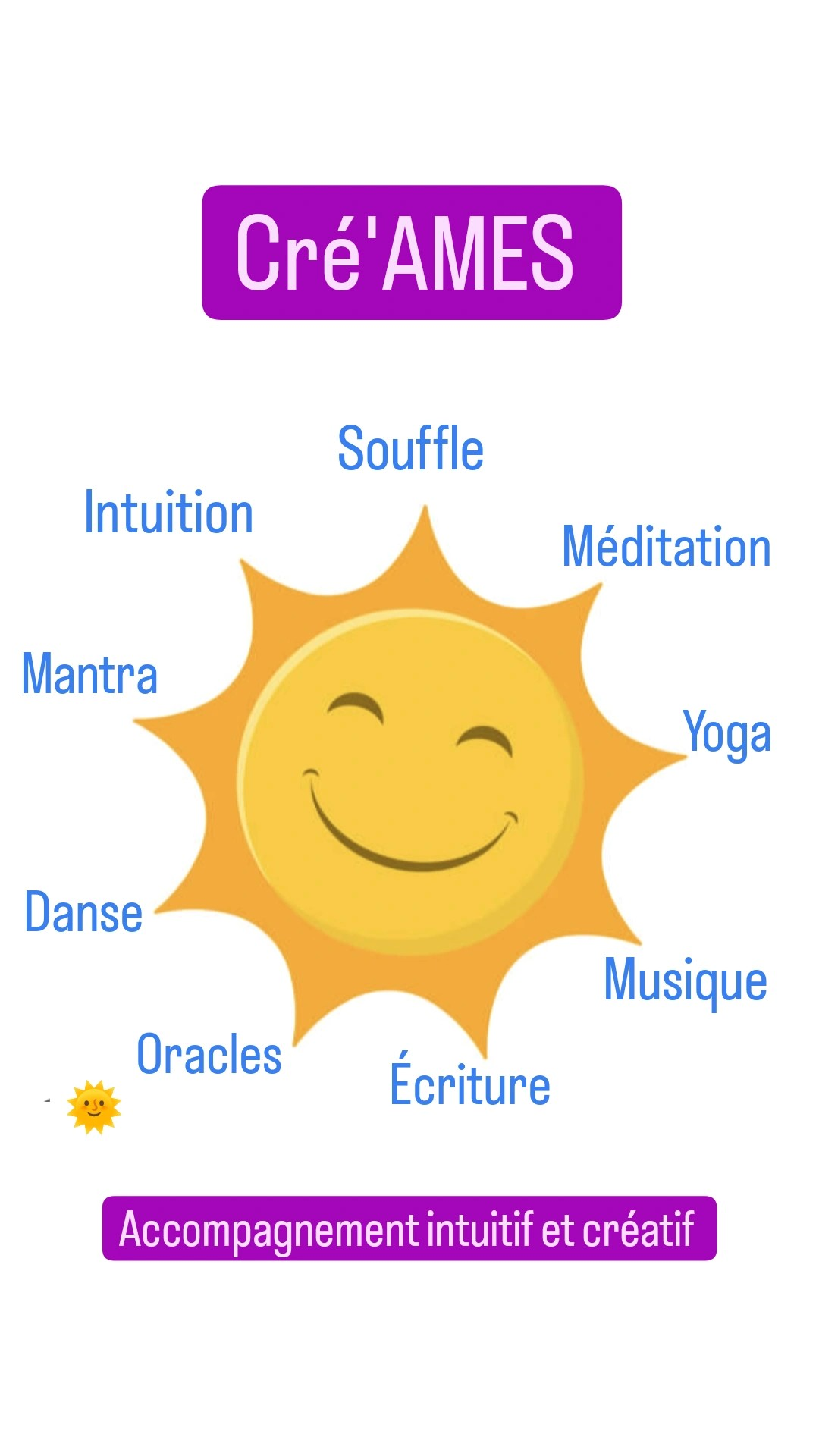 «CRé’AMES»Accompagnement intuitif, créatif et global de l’HumainChaque accompagnement est une cocréation sur mesure avec la personne, une « œuvre d’art » unique :- pour le choix du contenu, évolutif et flexible - pour la durée de l’accompagnement (2,4 ou 6 mois)- pour la fréquence des sessions L’accompagnement « Cré’AMES » est au service de l’expression de Soi et de la créativité de chacun.e, pour la paix en soi et autour de soi.Marie Kohler, Atelier SVARUPAToutes les infos sur « Cré’AMES » : www.svarupa.chOu www.voixinterieure.ch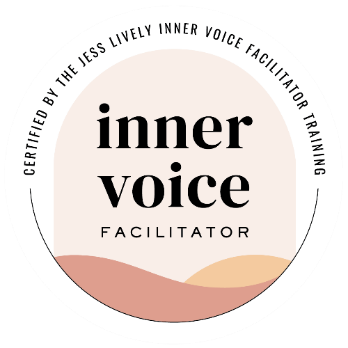 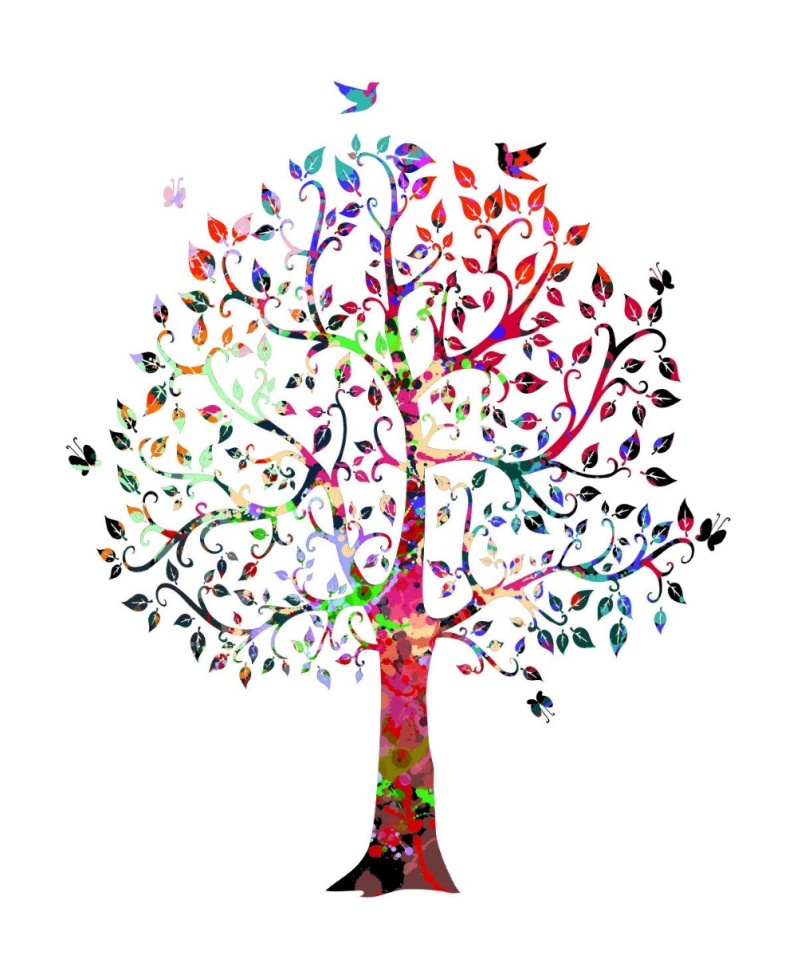 